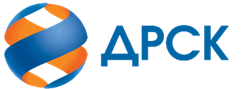 Акционерное Общество«Дальневосточная распределительная сетевая компания»ПРОТОКОЛ № 577/ЭР-ВПзаседания Закупочной комиссии по запросу предложений в электронной форме на право заключения договора Лот №312301-ЭКСП ПРОД-2021-ДРСК Кабели силовые с изоляцией из сшитого полиэтилена (СПЭ)СПОСОБ И ПРЕДМЕТ ЗАКУПКИ: запрос предложений в электронной форме на право заключения договора Лот №312301-ЭКСП ПРОД-2021-ДРСК Кабели силовые с изоляцией из сшитого полиэтилена (СПЭ)КОЛИЧЕСТВО ПОДАННЫХ ЗАЯВОК НА УЧАСТИЕ В ЗАКУПКЕ: 9 (девять) заявок.КОЛИЧЕСТВО ОТКЛОНЕННЫХ ЗАЯВОК: 2 (две) заявки.ВОПРОСЫ, ВЫНОСИМЫЕ НА РАССМОТРЕНИЕ ЗАКУПОЧНОЙ КОМИССИИ: Об утверждении результатов процедуры переторжки.Об итоговой ранжировке заявок О выборе победителя закупкиРЕШИЛИ:ВОПРОС № 1 « Об утверждении результатов процедуры переторжки»Признать процедуру переторжки состоявшейся. Принять условия заявок Участников после переторжки ВОПРОС № 2 «Об итоговой ранжировке заявок»Утвердить расчет баллов по результатам оценки заявок:Утвердить ранжировку заявок:ВОПРОС № 3 «О выборе победителя закупки»Признать Победителем закупки Лот№ 312301-ЭКСП ПРОД-2021-ДРСК Кабели силовые с изоляцией из сшитого полиэтилена (СПЭ) Участника, занявшего 1 (первое) место в ранжировке по степени предпочтительности для Заказчика: ООО "ЭНЕРГОАСГАРД" (194100, регион 78, г. Санкт-Петербург, пр-т Лесной, д. 63/лит. А) ИНН:7802536127 с ценой заявки не более 2 730 000,00 руб. без учета НДС. Общий срок поставки Товара: в течение 90 календарных дней с момента заключения договора поставки. Условия оплаты: Авансовые платежи за Товара в размере 30 % (тридцати процентов) от стоимости Товара с учетом НДС 20 %, выплачиваются Поставщику в течение 30 (тридцати) календарных дней с даты получения Покупателем счета, выставленного Поставщиком, но не ранее чем за 30 (тридцать) календарных дней до плановой даты поставки Товара, и с учетом п.2.4.3 Договора. Последующие платежи в размере разницы между стоимостью Товара с учетом НДС 20 %, и суммой ранее уплаченного авансового платежа, выплачиваются Поставщику в течение 15 (пятнадцати) рабочих дней с даты подписания Сторонами накладной ТОРГ-12 или Универсального передаточного документа (далее – УПД), на основании счета, выставленного Поставщиком, и с учетом п.2.4.3 Договора.  Инициатору договора обеспечить подписание договора с Победителем не ранее чем через 10 (десять) календарных дней и не позднее 20 (двадцати) календарных дней после официального размещения итогового протокола по результатам закупки, с учетом результатов преддоговорных переговоров (в случае проведения таковых), в том числе получение положительного экспертного заключения/согласования в части ценообразующих документов в соответствии с действующим у Заказчика Регламентом согласования ценообразующей документации (при условии наличия данного требования в ЛНД(А) Заказчика).Победителю закупки в срок не позднее 3 (трех) рабочих дней с даты официального размещения итогового протокола по результатам закупки обеспечить направление по адресу, указанному в Документации о закупке, информацию о цепочке собственников, включая бенефициаров (в том числе конечных), по форме и с приложением подтверждающих документов согласно Документации о закупке.Победителю включить в спецификацию договора информацию о наименовании страны происхождения товара в соответствии с общероссийским классификатором и изготовителем продукции в строгом соответствии с информацией, указанной в заявке.Инициатору договора обеспечить контроль за соблюдением вышеуказанного пункта решения.(4162)  397-147irduganova-in@drsk.ruг. Благовещенск«25»     10      2021 г. ЕИС № 32110614865№ Дата и время регистрации заявкиНаименование, адрес, ИНН Участника, и/или его идентификационный номерЦена заявки, руб. без НДС110.09.2021 08:54ООО "Торговый дом "Ункомтех" (регион 77, г. Москва), ИНН: 77315307682 850 333,33214.09.2021 10:01ООО  ТОРГОВЫЙ ДОМ "ХКА" (620028, ОБЛ СВЕРДЛОВСКАЯ, Г ЕКАТЕРИНБУРГ, УЛ ДОЛОРЕС ИБАРРУРИ, СТРОЕНИЕ 2, ОФИС 1002), ИНН: 66585154722 209 048,00315.09.2021 10:02ООО "ЭНЕРГОАСГАРД" (194100, регион 78, г. Санкт-Петербург, пр-т Лесной, д. 63/лит. А), ИНН: 78025361272 850 333,33415.09.2021 11:56ООО "Камский кабель" (регион 59, г. Пермь), ИНН: 59041840472 850 333,33515.09.2021 13:05ООО ТОРГОВЫЙ ДОМ "КАБЕЛЬНАЯ ИНДУСТРИЯ" (450106, Российская Федерация, РЕСП БАШКОРТОСТАН, Г УФА, УЛ РАБКОРОВ, РЯДОМ С Д. 8/1, ОФИС 19), ИНН: 02741617152 666 666,67615.09.2021 16:16ООО "РЫБИНСККАБЕЛЬ СП" (614007, КРАЙ ПЕРМСКИЙ, Г ПЕРМЬ, УЛ НИКОЛАЯ ОСТРОВСКОГО, 59, ОФИС 305), ИНН: 59042867612 226 830,00715.09.2021 17:27ООО "ОПТОЧИП" (143442, ОБЛ МОСКОВСКАЯ, Г КРАСНОГОРСК, П ОТРАДНОЕ, УЛ ЛЕСНАЯ, ДОМ 17, КВАРТИРА 18), ИНН: 77338689862 636 509,60815.09.2021 19:08ООО "Торговый дом Зевс" (регион 77, г. Москва), ИНН: 77223519952 575 000,00916.09.2021 07:28АКЦИОНЕРНОЕ ОБЩЕСТВО "ТОРГОВО-ПРОМЫШЛЕННАЯ КОМПАНИЯ "КВАДРО-ИМПЭКС" (194291, Российская Федерация, Г САНКТ-ПЕТЕРБУРГ, ПР-КТ ПРОСВЕЩЕНИЯ, 41, ЛИТЕР А, ПОМ. 1 Н), ИНН: 78254321702 788 000,00№  Дата и время регистрации заявкиНаименование, адрес и ИНН Участника и/или его идентификационный номерЦена заявки до переторжки, 
руб. без НДС,  Цена заявки после переторжки, 
руб. без НДС 110.09.2021 8:54:27ООО ТД Ункомтех (регион 77, г. Москва)2 850 333,33  2 850 333,33  215.09.2021 10:02:33ООО "ЭНЕРГОАСГАРД" (194100, регион 78, г. Санкт-Петербург, пр-т Лесной, д. 63/лит. А)2 850 333,33  2 730 000.00 315.09.2021 11:56:16ООО Камский кабель (регион 59, г. Пермь)2 850 333,33  2 850 333,33  414.09.2021 10:01:23ООО ТД "ХКА" (620028, ОБЛ СВЕРДЛОВСКАЯ, Г ЕКАТЕРИНБУРГ, УЛ ДОЛОРЕС ИБАРРУРИ, СТРОЕНИЕ 2, ОФИС 1002)2 209 048,00  2 209 048,00  515.09.2021 19:08:19ООО ТД Зевс (111141, регион 77, г. Москва, ул. Перовская, д. 31)2 575 000,00  2 575 000,00  615.09.2021 13:05:04ООО ТД "КАБЕЛЬНАЯ ИНДУСТРИЯ" (450106, Российская Федерация, РЕСП БАШКОРТОСТАН, Г УФА, УЛ РАБКОРОВ, РЯДОМ С Д. 8/1, ОФИС 19)2 666 666,67  2 194 651,47716.09.2021 7:28:23АО "ТПК "КВАДРО-ИМПЭКС" (194291, Российская Федерация, Г САНКТ-ПЕТЕРБУРГ, ПР-КТ ПРОСВЕЩЕНИЯ, 41, ЛИТЕР А, ПОМ. 1 Н)2 788 000,00  2 788 000,00  Критерий оценки
(подкритерий)Весовой коэффициент значимостиВесовой коэффициент значимостиКоличество баллов, присужденных заявке по каждому критерию / подкритерию
(без учета весового коэффициента значимости)Количество баллов, присужденных заявке по каждому критерию / подкритерию
(без учета весового коэффициента значимости)Количество баллов, присужденных заявке по каждому критерию / подкритерию
(без учета весового коэффициента значимости)Количество баллов, присужденных заявке по каждому критерию / подкритерию
(без учета весового коэффициента значимости)Количество баллов, присужденных заявке по каждому критерию / подкритерию
(без учета весового коэффициента значимости)Количество баллов, присужденных заявке по каждому критерию / подкритерию
(без учета весового коэффициента значимости)Количество баллов, присужденных заявке по каждому критерию / подкритерию
(без учета весового коэффициента значимости)Количество баллов, присужденных заявке по каждому критерию / подкритерию
(без учета весового коэффициента значимости)Критерий оценки
(подкритерий)критерия подкритерияООО ТД Ункомтех ООО "ЭНЕРГОАСГАРД"ООО Камский кабель ООО ТД "ХКА"ООО ТД Зевс ООО ТД "КАБЕЛЬНАЯ ИНДУСТРИЯ"АО "ТПК "КВАДРО-ИМПЭКС"Критерий оценки 1: Квалификация (предпочтительность) участника20,00%1,00001,00001,00000,00000,00000,00000,0000Критерий оценки 2: Цена договора80,00%3,07983,21563,07983,97393,40924,00003,1487Итоговый балл заявки 
(с учетом весовых коэффициентов значимости)Итоговый балл заявки 
(с учетом весовых коэффициентов значимости)Итоговый балл заявки 
(с учетом весовых коэффициентов значимости)4,07984,21564,07983,97393,40924,00003,1487Место в ранжировке (порядковый № заявки)Дата и время регистрации заявкиНаименование, адрес, ИНН Участника и его идентификационный номерИтоговая цена заявки, 
руб. без НДСВозможность применения приоритета в соответствии с 925-ПП1 место15.09.2021 10:02:33ООО "ЭНЕРГОАСГАРД" (194100, регион 78, г. Санкт-Петербург, пр-т Лесной, д. 63/лит. А)   2 730 000.00 НЕТ2 место10.09.2021 8:54:27ООО ТД Ункомтех (регион 77, г. Москва)2 850 333,33  НЕТ3 место15.09.2021 11:56:16ООО Камский кабель (регион 59, г. Пермь)2 850 333,33  НЕТ 4 место15.09.2021 13:05:04ООО ТД "КАБЕЛЬНАЯ ИНДУСТРИЯ" (450106, Российская Федерация, РЕСП БАШКОРТОСТАН, Г УФА, УЛ РАБКОРОВ, РЯДОМ С Д. 8/1, ОФИС 19)2 194 651,47  НЕТ5 место14.09.2021 10:01:23ООО ТД "ХКА" (620028, ОБЛ СВЕРДЛОВСКАЯ, Г ЕКАТЕРИНБУРГ, УЛ ДОЛОРЕС ИБАРРУРИ, СТРОЕНИЕ 2, ОФИС 1002)2 209 048,00  НЕТ 6 место15.09.2021 19:08:19ТД Зевс ООО (111141, регион 77, г. Москва, ул. Перовская, д. 31)2 575 000,00  НЕТ7 место16.09.2021 7:28:23АО "ТПК "КВАДРО-ИМПЭКС" (194291, Российская Федерация, Г САНКТ-ПЕТЕРБУРГ, ПР-КТ ПРОСВЕЩЕНИЯ, 41, ЛИТЕР А, ПОМ. 1 Н)2 788 000,00  НЕТ Секретарь Закупочной комиссии  ____________________И.Н. Ирдуганова